Цикловая комиссия машиностроительных дисциплинОсновные направления работы  и задачи цикловой комиссииРеализация принятых педагогическим и научно-методическим советом колледжа образовательных стратегий, подходов к повышению качества подготовки специалистов; участие в реализации единой методической проблемы колледжа на текущий год.Обеспечение образовательных процессов необходимым учебно-методическим и учебно-программным сопровождением (учебных программ – 1, УМК -2)Проведение Недели цикловой комиссии.Проведение конкурса профессионального мастерства среди учащихся дневной формы обучения.Перечень факультативов, кружков, секцийНа отделении машиностроения с 2009 года работает бюро высоких технологий под руководством к.т.н., преподавателя спецдисциплин Адаменко В.М., основным направлением которого является инновационная творческая работа преподавателей и учащихся по решению вопросов энергосбережения реального производства: ОАО «БАТЭ» - управляющая компания холдинга «Автокомпоненты», ОАО «Борисовский завод «Автогидроусилитель», ОАО «Борисовский завод агрегатов».В рамках технологической практики по специальности 2-36 01 01 «Технология машиностроения (по направлениям)» используется учебная программа КЕLLER (управление станков с ЧПУ), что позволяет отрабатывать умения и навыки у учащихся при освоении дополнительной рабочей профессии «Наладчик станков и манипуляторов с программным управлением».    Подведение итогов прохождения производственной практики завершается практической конференцией, где демонстрируются мультимедийные презентационные материалы, разработанные силами учащихся и преподавателей-руководителей практики: альбомы-экскурсии по предприятиям, технологическим процессам и другое. Изготовленные в процессе прохождения (учебной, производственной) практик технические средства обучения, мультимедийные материалы используются при проведении занятий по учебным дисциплинам.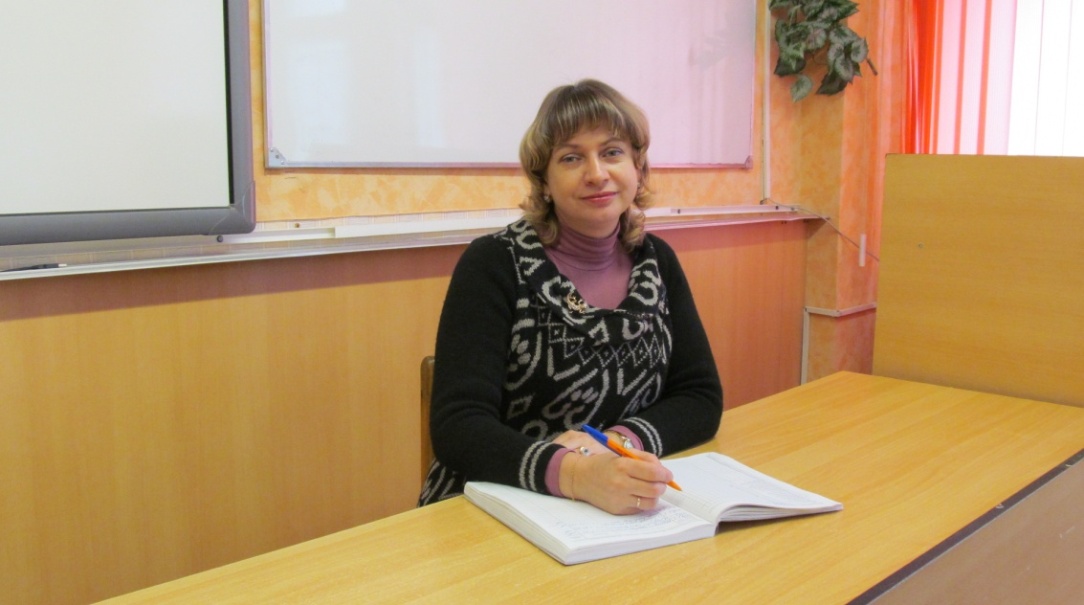 Алпатова Ольга Анатольевна – председатель цикловой комиссии, преподаватель высшей квалификационной категории. Преподаваемые учебные дисциплины: Основы охраны трудаТехнология машиностроения Техническое нормированиеОхрана трудаПрограммирование для АСМатериаловедение и технология материаловОсновы охраны труда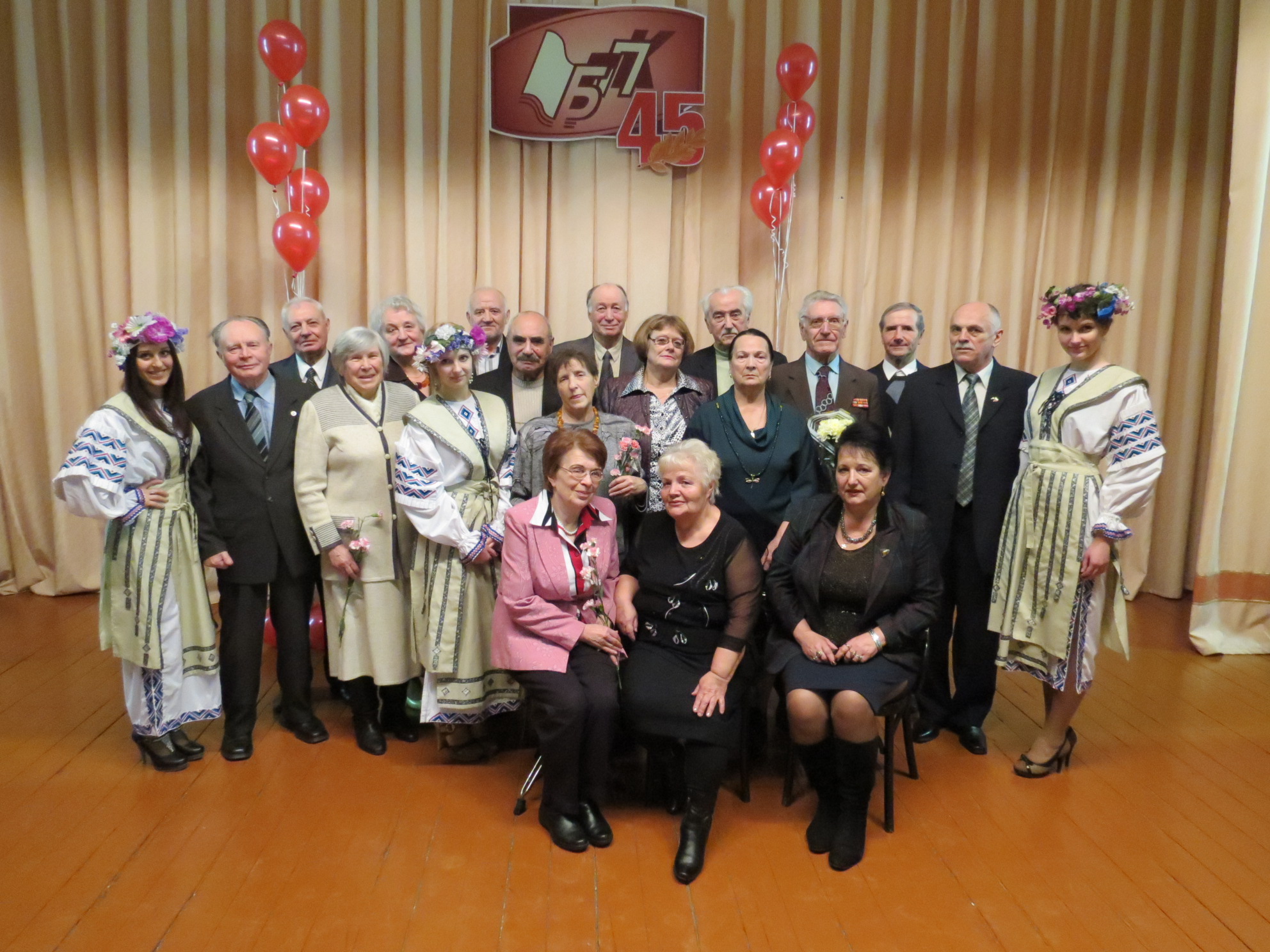 Галаганюк Николай Николаевич – преподаватель высшей квалификационной категории. Преподаваемые учебные дисциплины: Инженерная графика. Основы инженерной графики.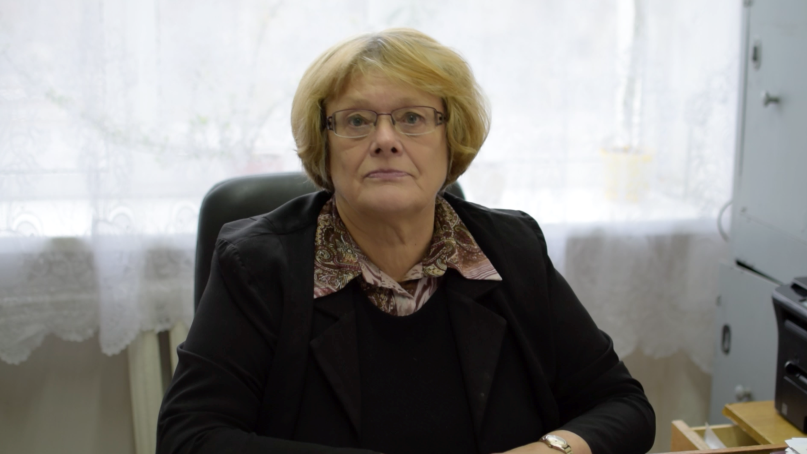 Валуй Янина Константиновна – к.п.н., преподаватель высшей квалификационной категории. Преподаваемые учебные дисциплины: Материаловедение и технология материалов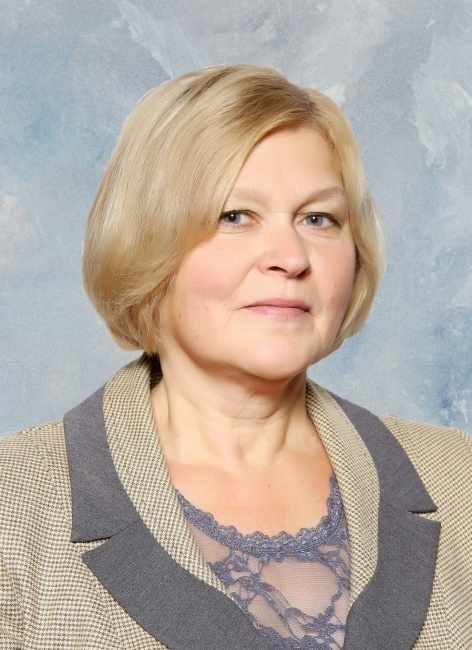 Дыкуша Елена Константиновна – преподаватель высшей квалификационной категории.  Преподаваемые учебные дисциплины: Программирование обработки для автоматизированного оборудования.Разработка УП для токарных станков с ЧПУ.Технология автоматизированного производства.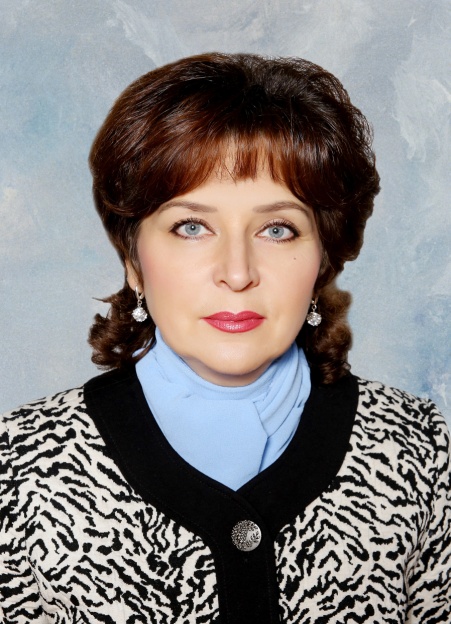 Пилипенко Лариса Анатольевна – преподаватель высшей квалификационной категории. Преподаваемые учебные дисциплины: Проектирование автоматизированных участков и цехов.Нормирование точности и технические измерения. Проектирование машиностроительного производства. Основы инженерной графики. Стандартизация и нормирование точности.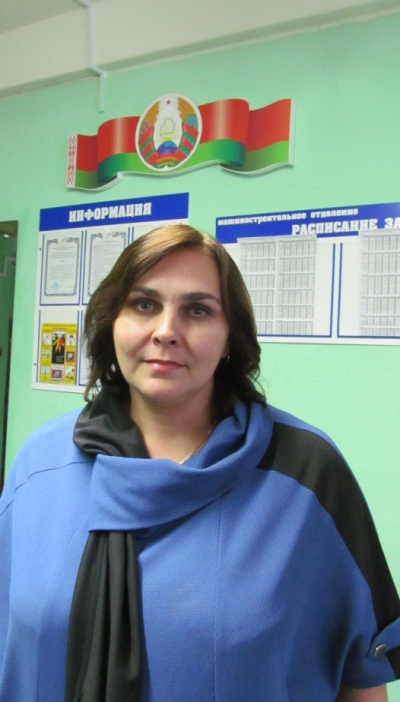 Шкробышева Наталья Леонидовна – преподаватель первой квалификационной категории. Преподаваемые учебные дисциплины: Автоматизация технологической подготовки производства. Техническая механика. Автоматизация производственных процессов в машиностроении.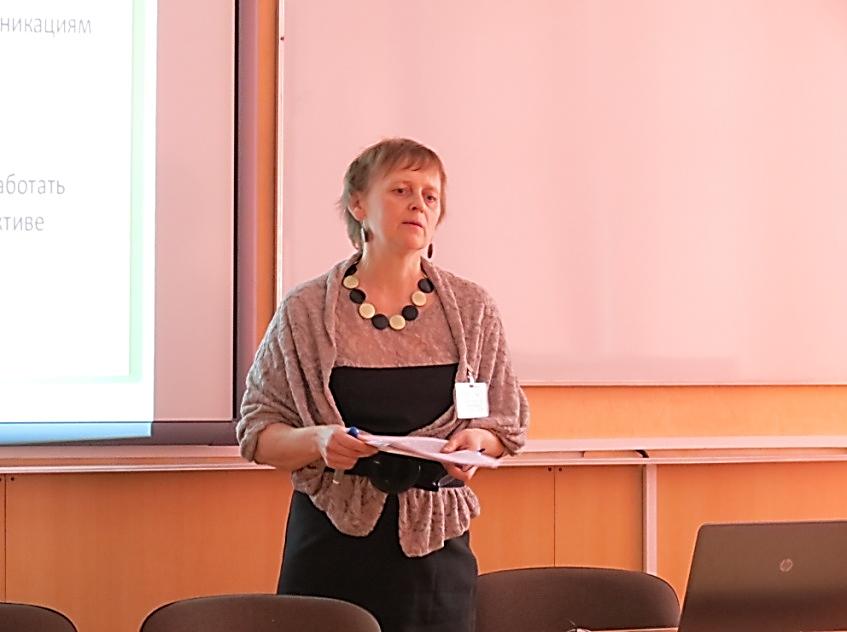 Никитина Любовь Викторовна – преподаватель высшей категории. Преподаваемые учебные дисциплины: Стандартизация и качество продукции. Обработка материалов и инструмент.Основы технологии производства.Лабораторный практикум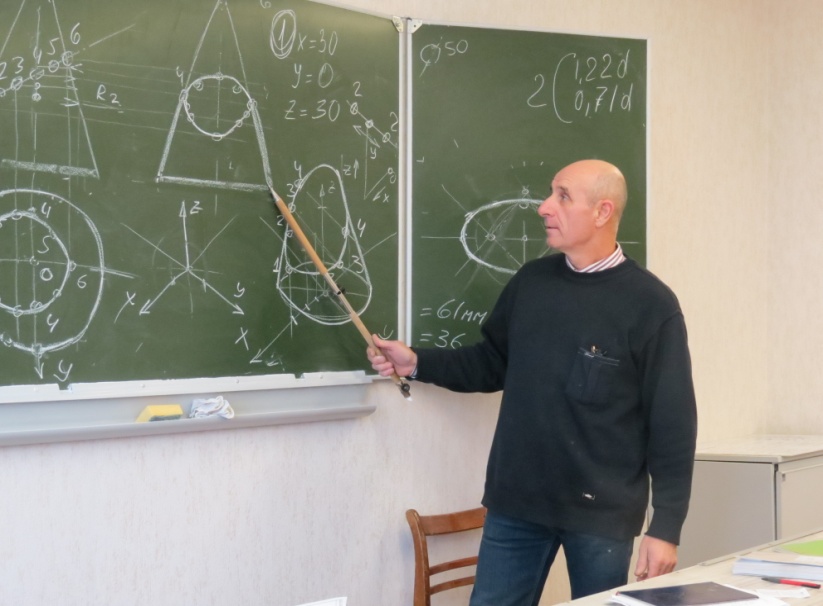 Комаров Виктор Николаевич – преподаватель первой квалификационной категории.  Преподаваемые учебные дисциплины: Инженерная графика. Основы инженерной графики. 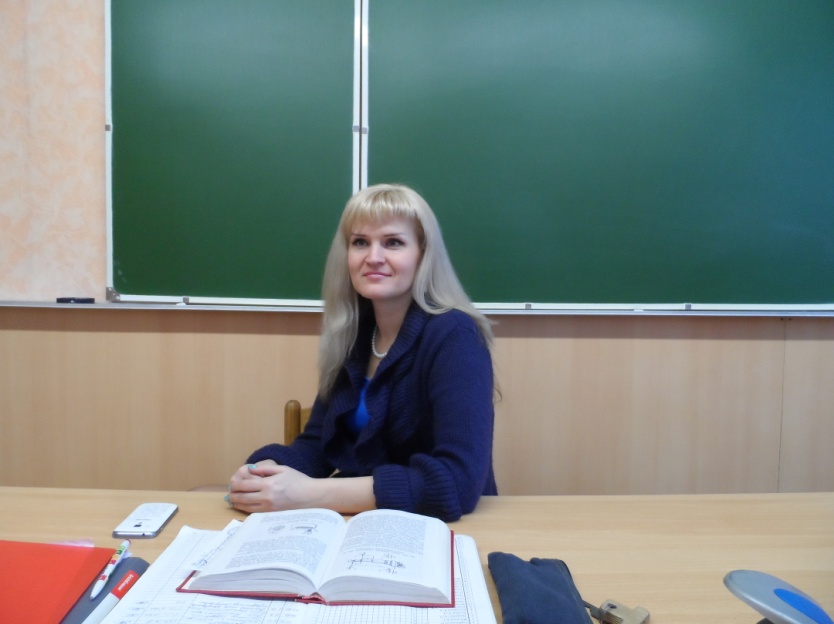 Мальцева Елена Геннадьевна – преподаватель высшей квалификационной категории. Преподаваемые учебные дисциплины:Металлорежущие станки. Организация машиностроительного производства.Технология автоматизированного производства. Программирование для АО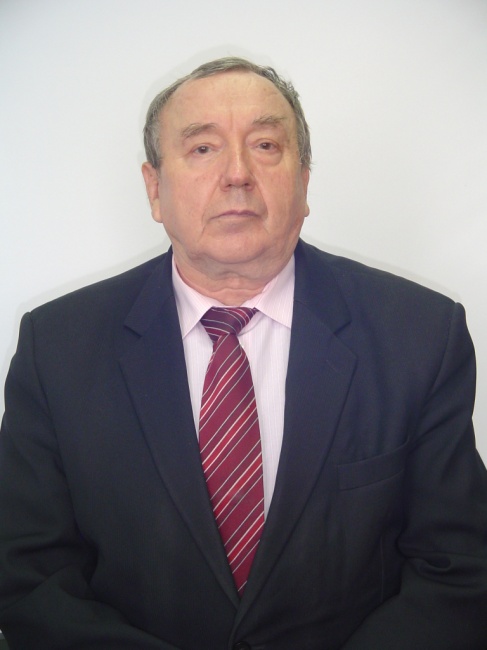 Адаменко Владимир Михайлович – к.т.н., преподаватель высшей квалификационной категории,  Педагогический стаж 19 лет. Преподаваемые учебные дисциплины:Проектирование технологической оснастки.Технология автоматизированного производства. Проектирование технологической оснастки (курсовое проектирование). Оснастка токарных станков.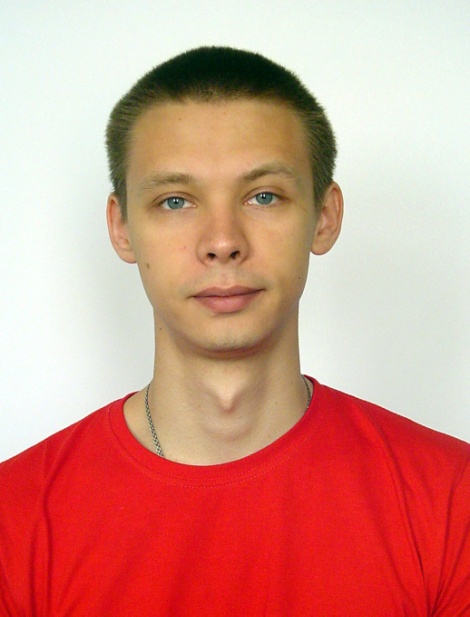 Канашевич Егор Дмитриевич – преподаватель.Преподаваемые учебные дисциплины:Основы машинной графикиСтандартизацияИнженерная графикаЛабораторный практикум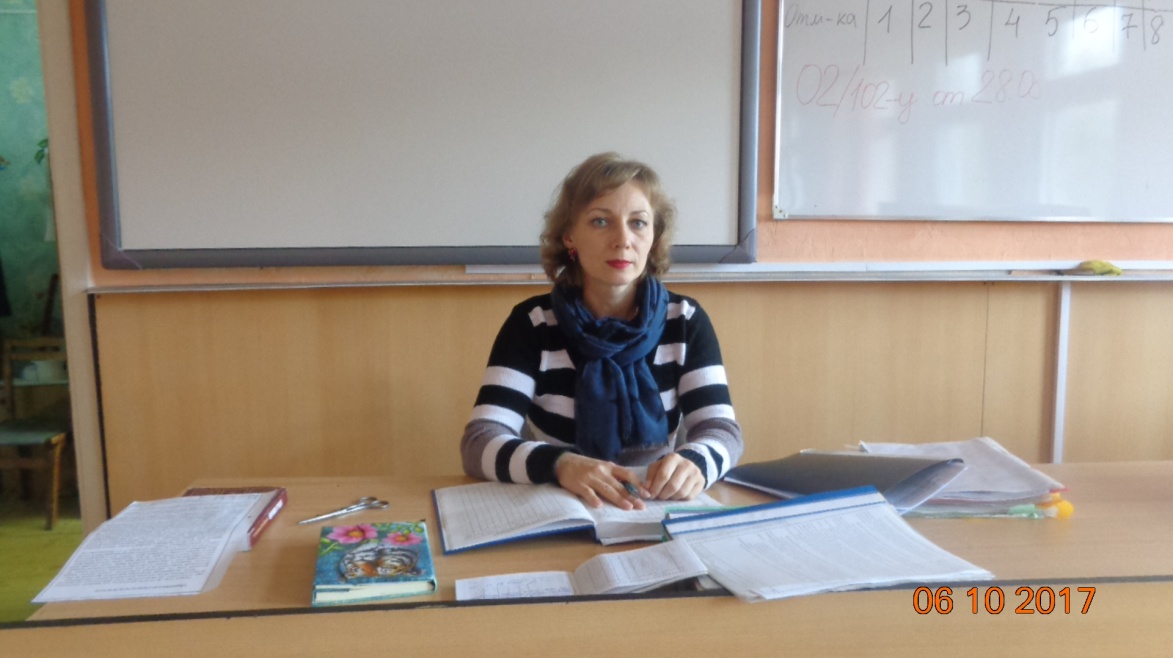 Шатских Екатерина Владимировна – преподаватель второй квалификационной категорииПреподаваемые учебные дисциплины: Гидропривод и гидропневмоавтоматика.Нормирование точности и технические измеренияПроектирование оснасткиОсновы инженерной графики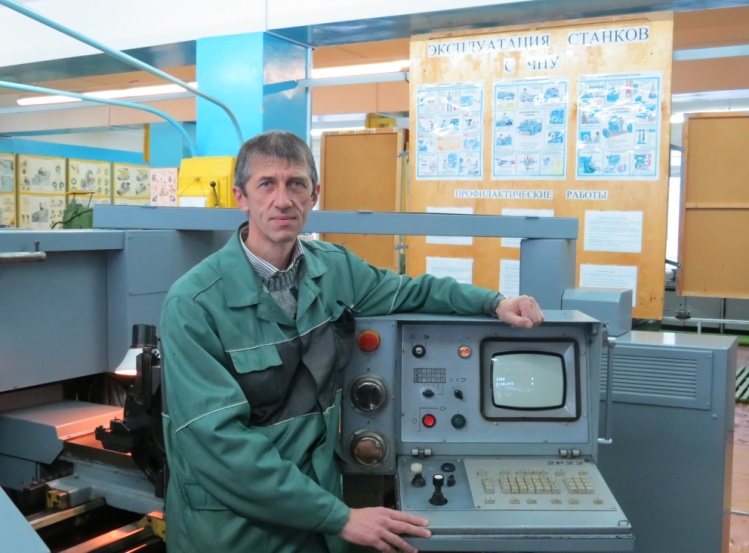 Коршакевич Дмитрий Николаевич – мастер производственного обучения, высшая квалификационная категория.Преподаваемые дисциплины: Учебная практика слесарная. Учебная практика механическая. Учебная практика для получения профессии рабочего – токарь 3-4 разряда, фрезеровщик 3-4 разряда, оператор станков с программным управлением 3-4 разряда. Крышковец В.А.– мастер производственного обучения, вторая квалификационная категория.Наименование кружкаФамилия, инициалы руководителяКурс1Наладчик ЧПУДыкуша Е.К.42Оператор ПУКоршакевич Д.Н.3